Supplemental Digital Content 9 – Calibration Plots for Best-performing Postoperative Deterioration Prediction Model (Random Forest)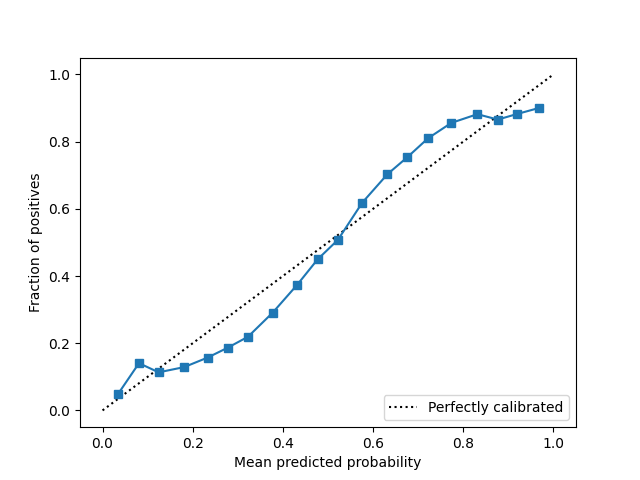 2013-2017 Training/Validation Set Brier Score: 0.190; Expected Calibration Error: 6.6%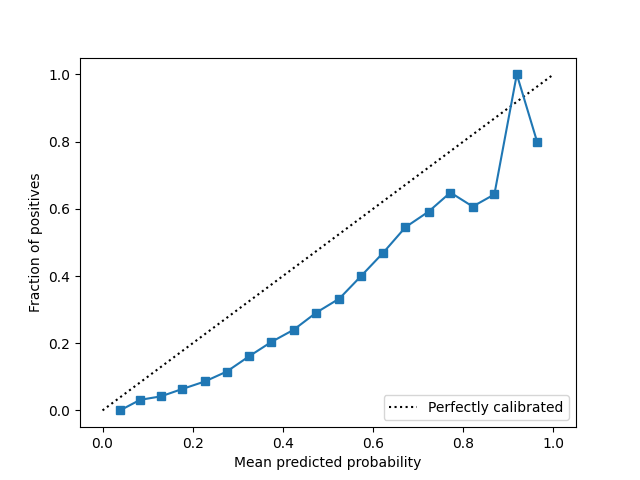 2017-2020 Temporal Holdout Test Set – Brier Score: 0.154; Expected Calibration Error: 15.7%